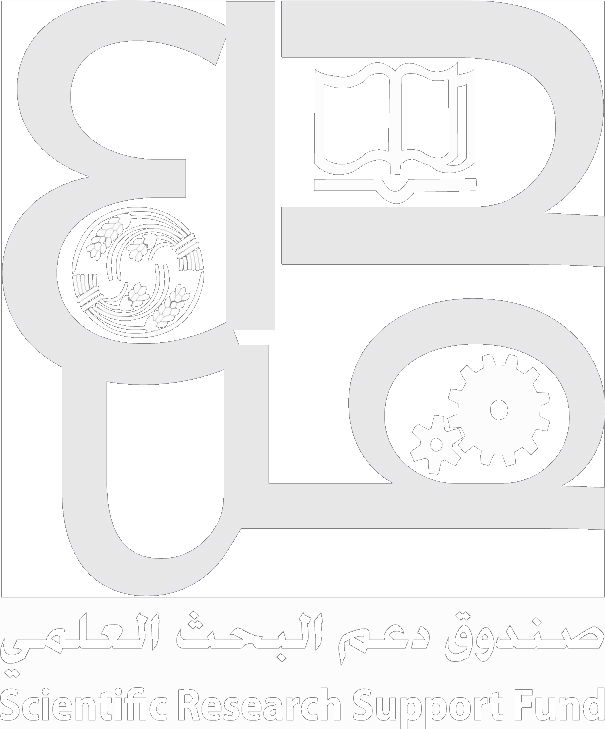 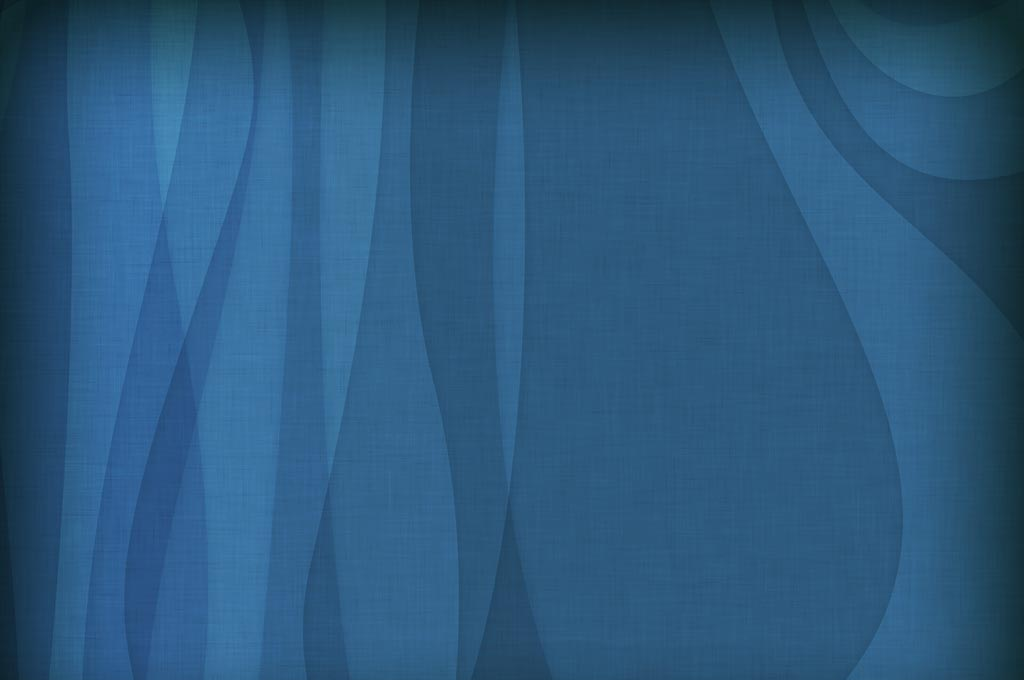 جائزة  الجائزة التقديرية للبحث المُمَيّزنموذج التقييم جائزة صندوق دعم البحث العلميالجائزة التقديرية للبحث المُمَيّزنموذج التقييمأولاً : معلومات عامة حول البحث                                                                            ثانيا: تقييم البحثيرجى كتابة وصف مختصر لكل من عناصر البحث الآتية (ويمكن إرفاق أوراق إضافية بهذا الخصوص)، ثم تقدير سوية العنصر واحتساب النقاط المستحقة عليه وفق التقديرات والنسب المئوية الآتية من عدد النقاط المرصودة لكل عنصر من عناصر البحث:ضعيف (Weak): 0-30%مقبول (Acceptable): 31-50%جيد (Good): 51-65%جيد جدا (Very Good): 66-80%ممتاز (Excellent): 81-90%متميز (outstanding): 91-100%1 مرفق محضر اللجنة الأكاديمية رقم (7/2016)  تاريخ 2/5/20162مرفق محضر اللجنة الأكاديمية رقم (7/2016)  تاريخ 2/5/20163مرفق محضر اللجنة الأكاديمية رقم (7/2016)  تاريخ 2/5/20164مرفق محضر اللجنة الأكاديمية رقم (7/2016)  تاريخ 2/5/20165مرفق محضر اللجنة الأكاديمية رقم (7/2016)  تاريخ 2/5/20166مرفق محضر اللجنة الأكاديمية رقم (7/2016)  تاريخ 2/5/2016ثالثاً: التقييم الوصفي المجمل للبحث (Overall Assessment)ملخص تقييم البحثرابعاً : معلومات عن المقيم :   7مرفق محضر اللجنة الأكاديمية رقم (7/2016)  تاريخ 2/5/2016رقم البحث :  الحقل الذي يتبع إليه البحث : عنوان البحث:   عنوان البحث:   مكان النشر وتاريخه:   مكان النشر وتاريخه:   أصالة البحث وما يحويه من إبداع وابتكار (Originality and Creativity) (20 نقطة)تقييم وصفي:التقدير:                                                النقاط المستحقة:              /20الإضافة المعرفية في حقل التخصص (Contribution to Knowledge) (25 نقطة)تقييم وصفي:التقدير:                                                النقاط المستحقة:               /25منهجية البحث (Methodology) (10 نقاط)تقييم وصفي:التقدير:                                                النقاط المستحقة:               /10الجدوى المستقبلية للبحث على المستوى الأكاديمي و/أو التطبيقي (Future Impact) (20 نقطة)تقييم وصفي:التقدير:                                                النقاط المستحقة:               /20مستوى المجلة الناشرة وشهرتها (Journal Reputation) (25 نقطة)تقييم وصفي: يتضمن شهرة المجلة (عالمية من الدرجة الأولى، إقليمية متخصصة، إقليمية عامة، محلية متخصصة، محلية عامة)، وعراقة جهة النشر، ومعامل الأثر للمجلة (Impact Factor)التقدير:                                                النقاط المستحقة:               /25عناصر البحثالنقاط المحتسبةأصالة البحث وما يحويه من إبداع وابتكار (من 20)الإضافة المعرفية في حقل التخصص (من 25)منهجية البحث (من 10)الجدوى المستقبلية للبحث على المستوى الأكاديمي و/أو التطبيقي (من 20)مستوى المجلة الناشرة وشهرتها (من 25)المجموع من 100الاسم الثلاثي للمقيم : .............................................التوقيع : .............................................العنوان البريدي : .................................................هاتف/فاكس : ...........................................العنوان الإلكتروني : ..............................................التاريخ: .................................................اسم البنك/ الفرع : ...............................................رقم الحساب : ...........................................